Obs. Dados de correspondência, e-mail e telefone do proprietário dever ser diferentes do responsável técnico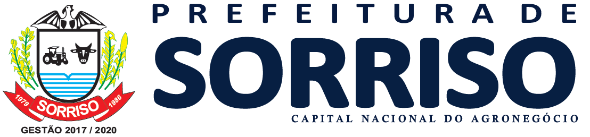 REQUERIMENTO DE CERTIDÃO:FAIXA DE DOMINIO DE ESTRADAS MUNICIPAISATUALIZADO EM: 05/01/2022REQUERIMENTO DE CERTIDÃO:FAIXA DE DOMINIO DE ESTRADAS MUNICIPAISATUALIZADO EM: 05/01/2022REQUERIMENTO: IDENTIFICAÇÃO DO PROPRIETÁRIOIDENTIFICAÇÃO DO PROPRIETÁRIOIDENTIFICAÇÃO DO PROPRIETÁRIOIDENTIFICAÇÃO DO PROPRIETÁRIOIDENTIFICAÇÃO DO PROPRIETÁRIOIDENTIFICAÇÃO DO PROPRIETÁRIONomeNomeNomeNomeNomeNomeCPF/CNPJCPF/CNPJRGRGRGRGEndereço para correspondênciaEndereço para correspondênciaEndereço para correspondênciaEndereço para correspondênciaNúmeroComplementoBairroCEPCEPMunicípioMunicípioUFE-mailE-mailE-mailE-mailE-mailFone Requerente enquadra-se no Estatuto do Idoso Requerente enquadra-se no Estatuto do Idoso Requerente enquadra-se no Estatuto do Idoso Requerente enquadra-se no Estatuto do Idoso Requerente enquadra-se no Estatuto do Idoso Requerente enquadra-se no Estatuto do IdosoIDENTIFICAÇÃO DA PROPRIEDADEIDENTIFICAÇÃO DA PROPRIEDADEIDENTIFICAÇÃO DA PROPRIEDADEIDENTIFICAÇÃO DA PROPRIEDADEIDENTIFICAÇÃO DA PROPRIEDADEIDENTIFICAÇÃO DA PROPRIEDADEIDENTIFICAÇÃO DA PROPRIEDADEIDENTIFICAÇÃO DA PROPRIEDADEIDENTIFICAÇÃO DA PROPRIEDADEDenominação da PropriedadeDenominação da PropriedadeDenominação da PropriedadeDenominação da PropriedadeDenominação da PropriedadeDenominação da PropriedadeDenominação da PropriedadeDenominação da PropriedadeDenominação da PropriedadeMatricula do imóvelMatricula do imóvelMatricula do imóvelCódigo INCRA/SNCRCódigo INCRA/SNCRCódigo INCRA/SNCRCódigo INCRA/SNCRCódigo INCRA/SNCRCódigo INCRA/SNCRVértices da Estrada Municipal – (apenas os vértices da estrada em sequencia, sem a necessidade de descrever o caminhamento, exemplo: XXX-M-0000; XXX-M-0000; XXX-M-0000; XXX-M-0000)Vértices da Estrada Municipal – (apenas os vértices da estrada em sequencia, sem a necessidade de descrever o caminhamento, exemplo: XXX-M-0000; XXX-M-0000; XXX-M-0000; XXX-M-0000)Vértices da Estrada Municipal – (apenas os vértices da estrada em sequencia, sem a necessidade de descrever o caminhamento, exemplo: XXX-M-0000; XXX-M-0000; XXX-M-0000; XXX-M-0000)Vértices da Estrada Municipal – (apenas os vértices da estrada em sequencia, sem a necessidade de descrever o caminhamento, exemplo: XXX-M-0000; XXX-M-0000; XXX-M-0000; XXX-M-0000)Vértices da Estrada Municipal – (apenas os vértices da estrada em sequencia, sem a necessidade de descrever o caminhamento, exemplo: XXX-M-0000; XXX-M-0000; XXX-M-0000; XXX-M-0000)Vértices da Estrada Municipal – (apenas os vértices da estrada em sequencia, sem a necessidade de descrever o caminhamento, exemplo: XXX-M-0000; XXX-M-0000; XXX-M-0000; XXX-M-0000)Vértices da Estrada Municipal – (apenas os vértices da estrada em sequencia, sem a necessidade de descrever o caminhamento, exemplo: XXX-M-0000; XXX-M-0000; XXX-M-0000; XXX-M-0000)Vértices da Estrada Municipal – (apenas os vértices da estrada em sequencia, sem a necessidade de descrever o caminhamento, exemplo: XXX-M-0000; XXX-M-0000; XXX-M-0000; XXX-M-0000)Vértices da Estrada Municipal – (apenas os vértices da estrada em sequencia, sem a necessidade de descrever o caminhamento, exemplo: XXX-M-0000; XXX-M-0000; XXX-M-0000; XXX-M-0000)Vértices da Estrada Municipal – QUE NÃO ESTAO VISÍVEIS NO MAPA SIGEFVértices da Estrada Municipal – QUE NÃO ESTAO VISÍVEIS NO MAPA SIGEFVértices da Estrada Municipal – QUE NÃO ESTAO VISÍVEIS NO MAPA SIGEFVértices da Estrada Municipal – QUE NÃO ESTAO VISÍVEIS NO MAPA SIGEFVértices da Estrada Municipal – QUE NÃO ESTAO VISÍVEIS NO MAPA SIGEFVértices da Estrada Municipal – QUE NÃO ESTAO VISÍVEIS NO MAPA SIGEFVértices da Estrada Municipal – QUE NÃO ESTAO VISÍVEIS NO MAPA SIGEFVértices da Estrada Municipal – QUE NÃO ESTAO VISÍVEIS NO MAPA SIGEFVértices da Estrada Municipal – QUE NÃO ESTAO VISÍVEIS NO MAPA SIGEFIDENTIFICAÇÃO DO RESPONSÁVEL TÉCNICOIDENTIFICAÇÃO DO RESPONSÁVEL TÉCNICOIDENTIFICAÇÃO DO RESPONSÁVEL TÉCNICOIDENTIFICAÇÃO DO RESPONSÁVEL TÉCNICOIDENTIFICAÇÃO DO RESPONSÁVEL TÉCNICOIDENTIFICAÇÃO DO RESPONSÁVEL TÉCNICOIDENTIFICAÇÃO DO RESPONSÁVEL TÉCNICOIDENTIFICAÇÃO DO RESPONSÁVEL TÉCNICONomeNomeNomeNomeNomeNomeNomeNomeTítulo Profissional Número do Conselho de ClasseNúmero do Conselho de ClasseNúmero do Conselho de ClasseNúmero do Conselho de ClasseNúmero do Conselho de ClasseARTARTCPFEndereço para correspondênciaEndereço para correspondênciaEndereço para correspondênciaEndereço para correspondênciaEndereço para correspondênciaNúmeroNúmeroComplementoBairroBairroCEPCEPMunicípioMunicípioMunicípioUFE-mailE-mailE-mailE-mailE-mailE-mailE-mailFoneObservações: (Caso necessário)DECLARAÇÃODeclaro que tenho pleno conhecimento da legislação pertinente às estradas municipais e que os serviços de georreferenciamento do imóvel rural supracitado foram executados de acordo com a Norma Técnica para Georreferenciamento de Imóveis Rurais e que todas as informações aqui contidas são expressão da verdade e por isso assumo toda responsabilidade civil e criminal pelas informações prestadas e seus respectivos desdobramentos.Sorriso,        de    de      ._______________________________________Nome:      Proprietário